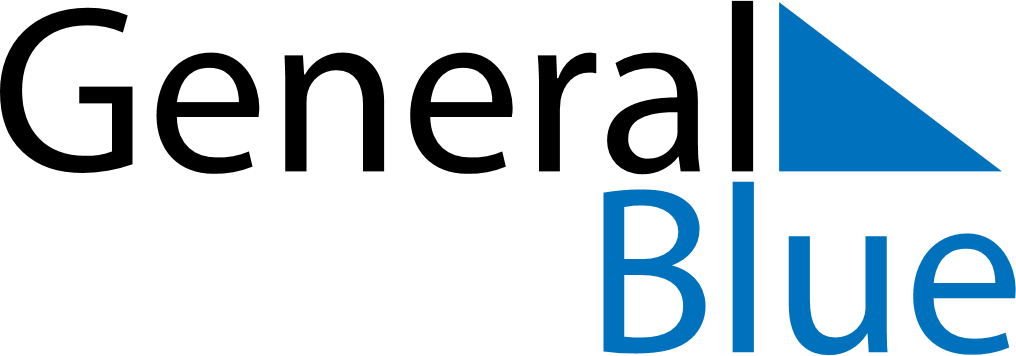 Bermuda 2029 HolidaysBermuda 2029 HolidaysDATENAME OF HOLIDAYJanuary 1, 2029MondayNew Year’s DayMarch 30, 2029FridayGood FridayMay 25, 2029FridayBermuda DayJune 18, 2029MondayNational Heroes DayAugust 2, 2029ThursdayEmancipation DayAugust 3, 2029FridaySomers’ DaySeptember 3, 2029MondayLabour DayNovember 11, 2029SundayRemembrance DayNovember 12, 2029MondayRemembrance Day (substitute day)December 25, 2029TuesdayChristmas DayDecember 26, 2029WednesdayBoxing Day